CFP: International Conference on Smart Computing and Communication (SmartCom 2016)December 17th-19th, 2016, Shenzhen, Chinahttp://csis.pace.edu/BigDataSecurity/sc2016/index.htmlRecent booming development of Web-based technologies and mobile applications has facilitated a dramatically growth of new techniques' implementations, such as cloud computing, big data, pervasive computing, Internet of Things, and social cyber-physical systems. Enabling a smart life has become a popular research topic with an urgent demand. Therefore, the International Conference on Smart Computing and Communication will focus on both smart computing and communications fields and aims to collect recent academic work to improve the research and practical applications. The scope of SmartCom 2016 covers a broad extent, from smart data to smart communications, from smart cloud computing to smart security. The conference is gathering all high-quality research/industrial papers related to smart computing and communications and targets at proposing a reference guideline for further research. All accepted papers will be indexed by EI. SmartCom 2016 is hosted by Springer, will be held at Shenzhen University in China.Topics of particular interest include, but are not limited to:Security in new paradigms of smart dataCyber monitoring & incident response smart dataDigital forensics in intelligent dataBig data security, Database securityIntelligent database & business improvementIntelligent data mining, optimizations in big dataSocial engineering, advance spear phishingCyber threat intelligence in big dataSecurity and fault tolerance for embedded or ubiquitous systemsCloud-based intelligent data and security issuesTele-health security in intelligent dataC Cloud computing and networking models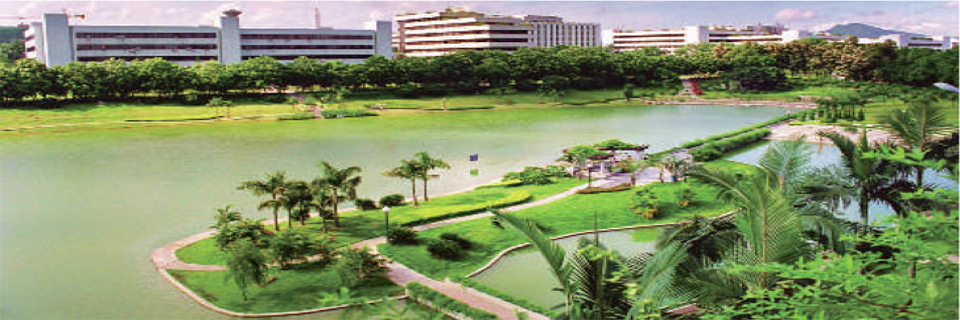 Heterogeneous architecture for cloud-based intelligent dataDynamic resource sharing algorithm for cloud-based intelligent dataLoad balance for cloud-based intelligent dataCloud-based audio/video streaming techniquesMapReduce in intelligent dataVisualization in intelligent dataBig data analytics and applications in mobile cloud computingGreen cloud computing and big dataCommitteeImportant DatesHonor-General ChairGuoliang Chen, Chinese Academy of Sciences and Academy, ChinaGeneral ChairsZhong Ming, Shenzhen University, ChinaYang Xiang, Deakin University, AustraliaMeikang Qiu, Pace University, USAProgram ChairsTao Zhang, NYIT, USAZongming Fei, University of Kentucky, USAHaibo Zhang, University of Otago, New ZealandPaper Submission	September 15th, 2016Author Notification	October 15th, 2016Camera-ready Due	November 15th, 2016Author registration	November 15th, 2016Conference Date	Dec. 17th-19th, 2016